ПРОЕКТ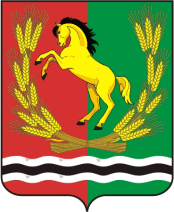 АДМИНИСТРАЦИЯ МУНИЦИПАЛЬНОГО ОБРАЗОВАНИЯ ВОЗДВИЖЕНСКИЙ СЕЛЬСОВЕТАСЕКЕЕВСКОГО РАЙОНА ОРЕНБУРГСКОЙ ОБЛАСТИП О С Т А Н О В Л Е Н И ЕО разработке муниципальной программы «Комплексное развитие систем транспортной инфраструктуры и дорожного хозяйства на территории  муниципального образования Воздвиженский сельсоветна 2016-2019 годы»          В соответствии с пунктом 8 статьи 8 Градостроительного кодекса Российской Федерации, Федеральным законом от 06.10.2003 № 131-ФЗ «Об общих принципах организации местного самоуправления в Российской Федерации», руководствуясь Уставом муниципального образования Воздвиженский  сельсовет, постановлением администрации муниципального образования Воздвиженский сельсовет от 04.12.2014 г. № 28-п  «Об утверждении Порядка разработки, реализации и оценки эффективности муниципальных прогамм  муниципального образования Воздвиженский сельсовет Асекеевского района Оренбургской области» постановляю:           1. Разработать муниципальную программу «Комплексное развитие систем транспортной инфраструктуры и дорожного хозяйства на территории  муниципального образования Воздвиженский сельсовет       на 2016-2019 годы»         2. Контроль за выполнением настоящего Постановления оставляю за собой.         3. Настоящее постановление вступает в силу после официального опубликования (обнародования).Глава администрации 								А.Н.ТураевРазослано: в дело, прокурору района,